Slovak Go Festival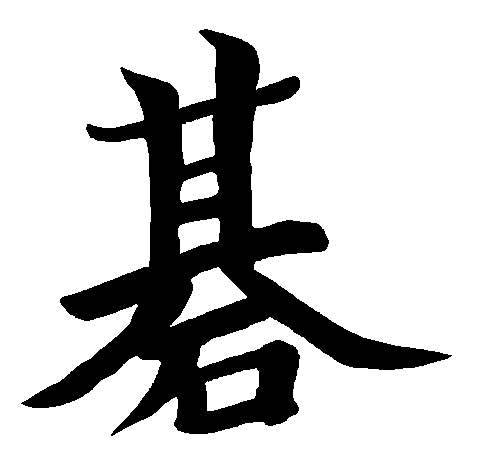 Program is a bit thinner than usual since we need to test the new location  although we hope you will enjoy your stay nevertheless!Registrationhttp://www.goverband.at/registration//index.php?turnier=SlovakGoFestival2023SCHEDULE (23.6.-25.6.)On Friday: registration in Konvalinka cottage.On Saturday morning: in the venue Tropic Šaštín restaurant.GO COMPETITIONSOpen Slovak Rengo Championship: Pairs of choice, The organizers will provide a pair of adequate rank to each participant if he/she will not find one himself/herself. MacMahon, 3 rounds, supergroup 8 pairs, no handicap, 6,5 komi, time  per pair, NO byoyomi.Entry fee: 5,-EURGuaranteed prize: 1st place 60,- EUR, 2nd place 30,- EUR, 3rd place 20,- EUR.Open Slovak Championship in Blitz Go: MacMahon, 4 rounds, supergroup 16 players, no handicap, 6,5 komi, time  per player per game, no byoyomi. Entry fee: 5,-EURGuaranteed prize: 1st place 40,- EUR, 2nd place 20,- EUR, 3rd place 10,- EUR, 4 points 10,- EURWeekend tournament GP Slovakia: MacMahon, 5 rounds, no handicap, 6,5 komi, time  per player per game, 2 x  byoyomi or 30 moves per 10 minutes repeatedly. Entry fee: basic 15,- EUR, students and elderly 8,- EUR, children up to 15yrs 4,- EURGuaranteed prize: 1st place 120,- EUR, 2nd place 70,- EUR, 3rd place 40,- EUR, 4th place 20,- EUR, 5 points 30,- EUR, 4 points 20,- EUR, best single-digit kyu 20,- EUR, best double-digit kyu 20,- EUR.ADDITIONAL PROGRAMFree games: Go sets with clock will be at the players‘ disposal.Bonfire: Friday night, with live guitar music and singing (sausages, goulash, bread 6,-EUR)Go Spartan: Saturday afternoon, team competition to test your Go as well as physical abilities.Raut/Feast: Saturday evening (adults 18,00 EUR, children up to 15yrs 8,00 EUR)ACCOMODATIONArranged accommodation for timely registered players:Touristic cottage Konvalinka with capacity of 40 beds. Mostly rooms for 4 people, WC and bathrooms shared (located in the hallway). 4 persons/room					10,00 EUR per person per night
3 persons/room 					13,00 EUR per person per night 
2 persons/room					17,00 EUR per person per night and 3*B&B Gazárka with capacity of 20 people (2 nights required). 3 persons/room					22,00 EUR per person per night
2 persons/room 					25,00 EUR per person per nightPlease include information about your roommates within your registration, otherwise organizers will assign you room randomly.As you can see, accommodation capacities are limited and therefore reservations will be dealt with according to order in which they were received. We will be updating info about the capacities on the tournament webpage.There is also an option to stay at nearby camping with 4/5/6p bungalows or tent, this accommodation you need to reserve individually. Info here:We would like to ask all who registered and realize that they are not able to come to let us know until 20.6.2023 the latest on slovak.go.festival@gmail.com. After this deadline no storno is possible and the accommodation needs to be paid for.FOOD & REFRESHMENTSThe venue is directly located in restaurant Tropic Šaštín which offers wide range of food on their menu and there are also several small outdoor canteens in the area. Organizers will provide 3 options for Saturday and Sunday lunch with discounted price and shorter prep period. In case you are interested, you need to let us know well in advance. The lunches and other refreshments in the restaurant ought to be paid individually per your order.SPONZORSOrganizers thank to all who decide to support Slovak Go Festival 2023. Official list of sponsors will be announced during the event.ORGANIZATION COMMITEEKika Waczulíková, Juraj Waczulík and Tibor Beck 
Contact: slovak.go.festival@gmail.comDATE23. - 25. 6. 2023VENUEGazárka GPS 48.62958 N, 17.13774 ETournament will be held in a beautiful natural place near lake south of Šaštín. Accomodation is located in area of 400 meters from Tropic Šaštín restaurant where we will play.Arrival by car is possible from directions;  Kúty, Senica or Hodonín.Arrival by train into Šaštín-Stráže station. Organizers will secure 2km drive from station to the tournament premises. However please let us know well in advance if you need a lift.Participants may start arriving from Friday morning.GO tournamentsOpen MSR Rengo (mixed pairs)Open MSR in Blitz GoWeekend tournament (Grand Prix Slovakia)ADDITIONAL ACTIVITIESGo Sparťan (fun mix of Go and sports), bonfire, goulash party, raut, swimming and kayaking, beach volleyball, cyclotourism, and trips to nearby places of interest.Day/timeProgramFriday11:00Arrival of participants; End of registration for Rengo at 12:1012:20Slovak Go Festival opening12:30Open MSR Rengo – 1st round14:30Open MSR Rengo – 2nd round16:30Open MSR Rengo – 3rd round18:00Goulash prepared by President of Slovak Go Association19:00Open MSR Blitz Go (registration until 18:40, 4 rounds)20:00Bonfire, live guitar musicSaturday9:30Weekend tournament 1st round(end of registration at 9:00)12:00Lunch13:00Weekend tournament 2nd round 15:30Go Sparťan18:00Weekend tournament 3rd round 20:30RautSunday9:00Weekend tournament 4th round 11:30Weekend tournament 5th round 13:00Lunch14:30Prize giving